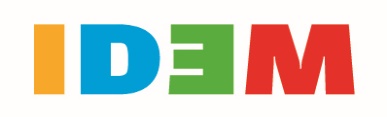 PRIJAVNICA ZA EDUKACIJUEdukacija za pomoćnike u nastavi - 20 satiPODACI O POLAZNIKUCijena edukacije iznosi 170,00 eura po polazniku. Upute za uplatu naknade bit će proslijeđene nakon zaprimanja prijave za edukaciju. Ispunjeni obrazac prijave za edukaciju pošaljite na uciliste.idem1@gmail.com  Učilište za obrazovanje odraslih - IDEMIlica 48, 10000 Zagrebtel. 01/48 70 070mob. 099/26 98 494OIB: 99393652995IBAN  HR 3123600001102178026e-mail: uciliste.idem1@gmail.com  www.ucilisteidem.hrIme i prezimeDatum rođenjaAdresa stanovanjaOIBKontakt telefonE-mail adresaZavršeno obrazovanjeDa li ste trenutno zaposleni kao PUN (da ili ne)Datum prijave